Программа листовых подкормок 
КАПУСТА РАССАДНАЯ* Удобрение на основе кальция применяется отдельно от других баковых смесей.
** При возникновении стресса (жара, механические повреждения) рекомендуется применять листовую подкормку Фитоферт Энерджи Аминофлекс, повторять с интервалом 7-14 дней.Оптимальный pH рабочего раствора, обеспечивающий максимальную эффективность и усвоение элементов: 5-6,5.
Расход рабочего раствора для плодовых культур: 150-600  л/га.
Суммарная концентрация рабочего раствора (удобрение +СЗР) не должна превышать 1%.Фенологическая фазаФенологическая фазаОбработкаКол-во,кг,л/гаНазначение обработок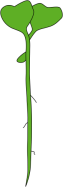 Сразу после высадкиФитоферт Энерджи NPK 1-0-2 Ризофлекс (под корень)5Стимулирование развития корневой системы повышение приживаемостиСразу после высадкиФитоферт Энерджи 
NPK 5-55-10 Старт4Стимулирование развития корневой системы повышение приживаемости3-5 дней после высадкиФитоферт Энерджи 
NPK 5-55-10 Старт4Обеспечение хорошего укоренения и начала роста3-5 дней после высадкиКарбомид*0,2Обеспечение хорошего укоренения и начала роста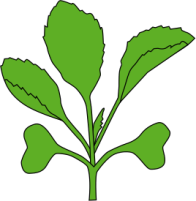 Нарастание листьевФитоферт Энерджи 
NPK 20-20-20 Баланс3Обеспечение полноценного роста и развитияНарастание листьевСульфат магния1Обеспечение полноценного роста и развитияНарастание листьевФитоферт Энерджи 
NPK 2-0-0 Кальцифол 25*1Обеспечение полноценного роста и развития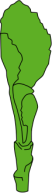 Начало формирования кочанаФитоферт Энерджи 
NPK 2-0-0 Кальцифол 25*3Формирование качественного кочана 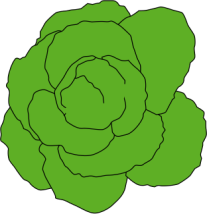 Налив кочанаФитоферт Энерджи 
NPK 20-20-20 Баланс4Обеспечение роста и налива кочанаЧерез 3-5 дней после 5-й обработкиФитоферт Энерджи 
NPK 2-0-0 Кальцифол 25*3Формирование качественного кочана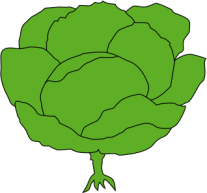 Начало созревания кочановФитоферт Энерджи 
NPK 0-15-45 Финиш3Формирование   и созревание качественного кочанаНачало созревания кочановКарбомид0,2Формирование   и созревание качественного кочанаНачало созревания кочановСульфат магния0,5Формирование   и созревание качественного кочана